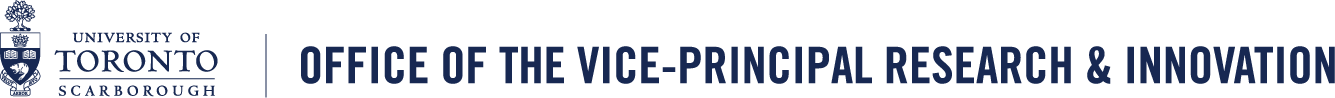 UTSC Clusters of Scholarly Prominence Program (CSPP)NOTICE OF INTEREST (NOI)Suggested ReviewersInstructions:Recommend up to three potential reviewers for your proposal (keeping in mind conflict of interest rules). Please also identify opposing reviewers who should not be contacted.1. ADMINISTRATIVE CLUSTER LEAD’S CONTACT INFORMATION:1. ADMINISTRATIVE CLUSTER LEAD’S CONTACT INFORMATION:First Name:Last Name:Title:Department:Telephone:E-mail:2. TITLE OF PROPOSAL: 2. TITLE OF PROPOSAL: 3. NAME, DEPARTMENT OF CLUSTER MEMBERS:3. NAME, DEPARTMENT OF CLUSTER MEMBERS:4. TOTAL BUDGET REQUEST (FOR 3 YEARS)4. TOTAL BUDGET REQUEST (FOR 3 YEARS)5. PROJECT SUMMARY: Provide brief plain-language summary of the project (maximum of 250 words)5. PROJECT SUMMARY: Provide brief plain-language summary of the project (maximum of 250 words)REVIEWER 1REVIEWER 1REVIEWER 1REVIEWER 1SURNAME:SURNAME:GIVEN NAME:GIVEN NAME:INSTITUTION/CAMPUS:INSTITUTION/CAMPUS:FACULTY/DEPARTMENT:FACULTY/DEPARTMENT:TELEPHONE:TELEPHONE:E-MAIL ADDRESS:E-MAIL ADDRESS:REVIEWER 2REVIEWER 2REVIEWER 2REVIEWER 2SURNAME:SURNAME:GIVEN NAME:GIVEN NAME:INSTITUTION/CAMPUS:INSTITUTION/CAMPUS:FACULTY/DEPARTMENT:FACULTY/DEPARTMENT:TELEPHONE:TELEPHONE:E-MAIL ADDRESS:E-MAIL ADDRESS:REVIEWER 3REVIEWER 3REVIEWER 3REVIEWER 3SURNAME:SURNAME:GIVEN NAME:GIVEN NAME:INSTITUTION/CAMPUS:INSTITUTION/CAMPUS:FACULTY/DEPARTMENT:FACULTY/DEPARTMENT:TELEPHONE:TELEPHONE:E-MAIL ADDRESS:E-MAIL ADDRESS:Exclusion of Potential Reviewers (INDIVIDUALS YOU SUGGEST SHOULD NOT BE APPROACHED)Exclusion of Potential Reviewers (INDIVIDUALS YOU SUGGEST SHOULD NOT BE APPROACHED)Exclusion of Potential Reviewers (INDIVIDUALS YOU SUGGEST SHOULD NOT BE APPROACHED)Exclusion of Potential Reviewers (INDIVIDUALS YOU SUGGEST SHOULD NOT BE APPROACHED)SURNAMEGIVEN NAMEINSTITUTION/CAMPUSFACULTY/DEPARTMENT